الأقدس الأعظم هذا كتاب يدعو الناس...حضرت بهاءاللهأصلي عربي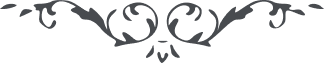 كتاب مبين - آثار قلم اعلى – جلد 1، لوح رقم (158)، 153 بديع، صفحه 411الاقدس الاعظمهذا کتاب یدعو الناس الی الله العزیز الحکیم ان الذین اوتوا بصآئر من الله یرون منه قدرة ربهم العزیز القدیر و یسمعون منه ما سمع الکلیم من الشجرة انه لا اله الا انا العلیم الخبیر طوبی لاذن سمعت ندآء الله و لقلب اقبل الی کعبة المقربین و ویل لذی شم منعه عن الرآئحة التی تمر من هذا القمیص و لذی اذن منعها من الندآء الذی ارتفع عن جهة عرش عظیم اقبل بکلک الی الله و دع الظالمین الذین اتخذوا الاوهام اربابا من دون الله اولئک من اهل النار لا یجدون لانفسهم من یحفظهم عما قدر لهم فی الجحیم ایاک ان یخوفک شیء فی حب مولیک کن منقطعا عن العالمین لو یعترض علیک احد فیما انت علیه من حب ربک قل انی ترکت ملتکم و اتبعت سنة الله و تمسکت بحبله المتین کذلک امرک القلم من لدن مالک القدم ان اتبع و لا تکن من المسرفین انا قدرنا لکل من ارادنا مقامات فی الفردوس انا کنا حاکمین ایاک ان یظهر منک ما یمنعک عما قدر لک کذلک القیناک لتوقن بان رحمته سبقت العالمین